Slovenský zväz chovateľov                               ZO SZCH Kmeťovo usporiada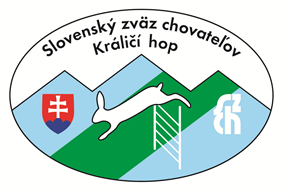 Preteky králikov v králičom hopeO Cenu Starostu obce  OV SZCH Kmeťovov skoku do výšky a do diaľkyO cenu ZO SZCH Kmeťovona rovinke a v parkúreTermín:  1. 9. 201Miesto podujatia: Kmeťovo, Športový areál resp. Kultúrny domUsporiadateľ: ZO SZCH Nitra exoty a ZO  SZCH KmeťovoZodpovedný usporiadateľ:  Dušan Barlík, predseda ZO SZCH Nitra exoty, tel . 0905 385 877,  e-mail: barlik@casopischovatel.sk a Jozef Kováčik, predseda ZO SZCH Kmeťovo, tel. 0915 404 655,  e-mail: Jozefkovacik65@gmail.comRozhodca: Erika Melušová  Zmena  rozhodcu  je vyhradená.Registrácia a veterinárna príjemka zvierat:  od 8:30 do  9:00 hKráliky, ktoré v stanovenom čase neprejdú veterinárnou príjemkou sa nemôžu na pretekoch zúčastniť.Súťažné disciplíny:Rovinná dráha (ľahká, stredná, ťažká, elitná)Parkúr (ľahký, stredný, ťažký, elitný)Skok do výškySkok do diaľkyPovrch dráhy: pokosený trávnik – športový areál Kmeťovo. V prípade nepriaznivého počasia koberec, Kultúrny dom.Usporiadateľ si vyhradzuje právo prispôsobiť program každému typu pretekov a počtu prihlásených účastníkov (najmenej dve štartujúce dvojice v triede).Ceny:  pri rovinných dráhach, parkúre, skoku do výšky a skoku do diaľky budú ocenení  pretekári, ktorí sa umiestnia na prvých  troch miestach  vo všetkých kategóriách.Pravidlá oficiálnej súťaže:  súťaž vo vyhlásených disciplínach bude prebiehať podľa  Súťažných pravidiel  pre králičí hop SZCH. Hodnotenie pretekov na rovinnej dráhe a parkúre:  dva behy, ráta sa lepší výsledok.Štartovné:Prvý  štart: 4 Eur  alebo 100 Kč Každý ďalší štart: 2,50 Eur alebo  70 KčŠtartovné sa platí pri registrácii.Usporiadateľ  si vyhradzuje právo odmietnuť  prihlášku z dôvodu prekročenia maximálneho počtu štartov  v danej  disciplíne. Upovedomí  o  tom vždy pretekára.  Veterinárne podmienky:Na preteky môžu byť prijaté len králiky s platným očkovacím preukazom, prípadne  veterinárnym osvedčením  v ktorom bude potvrdené, že sú klinicky zdravé a pochádzajú z miesta bez nebezpečných nákaz. Králiky očkované proti moru králikov a myxomatóze. Vakcinácie a vyšetrenia musia byť zaznačené v sprievodnom doklade.  Štartovať nesmú gravidné a dojčiace samice.Ustajnenie králikov:  vo vlastných boxoch alebo klietkach s nepriepustným dnom.Uzávierka prihlášok:  12. 8. 2018 alebo bude ukončená naplnením maximálneho počtu štartujúcich (100 štartov). Prijatie každej prihlášky bude potvrdené na Vašu e-mailovú adresu, a to najneskôr do  14. 8. 2018.Vyplnené prihlášky  zašlite  elektronicky na adresu:  barlik@casopischovatel.sk  , prípadne  poštou  na adresu:  Dušan Barlík - ANIMAPRESS, P. O. BOX 5, 951 17 Cabaj-Čápor, Slovenská  republika.Priebežne  bude na www.szch.sk a  www.casopischovatel.sk  zverejňovaná  štartovná  listina, aby mali pretekári   prehľad, kam je možné sa ešte prihlásiť.Všetci  súťažiaci sú povinní  riadiť sa  na pretekoch   platným  Súťažným poriadkom SZCH  (ČSCH-KKH).  Je k dispozícii na  www.szch.sk a www.casopischovatel.sk   Súhlas s jeho dodržiavaním súťažiaci potvrdzuje  svojím podpisom na  Prihláške na preteky!Usporiadateľ si vyhradzuje právo v prípade veľkého počtu prihlášok obmedziť počet štartov. Vašu prihlášku považujte za prijatú až po spätnom potvrdení usporiadateľom. Potvrdenia prihlášok budú zaslané do 14. 8. 2018.